REPORT FOR 2023  Gambia, The  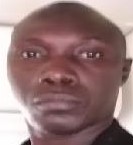 Name: Abdou L J JammehFunction: Country Coordinator (CC) Organisation: Ministry of Basic and Secondary Education (MoBSE)E-mail: jammehljurce.rw@gmail.com  Tel: +220 3640592 / 6519711Skype: Website: www.mobse.edu.gm  Name: Buba Tamba  Function: Assistant Country Coordinator (Ast. CC) Organization: Ministry of Basic and Secondary Education  E-mail:  bubatamba@gmail.com     Tel: +2203558461                 Skype:  a057a4c7ba1e7f8e Website: www.mobse.edu.gm Organization and Number of Staff: Ministry of Basic and Secondary Education (Science and Technology Education Directorate). Twelve (12) staff member  Funding by: Government through the Ministry of Basic and Secondary Education in partnership with GAMBEGA Company Ltd for The annual Fanta Science and Mathematics competitions.  Cooperating Organizations/Individuals: National Malaria Control Program (Public Health) GLOBE Schools: Twelve (12)  GLOBE Protocol Areas: Mosquito Protocol, Cloud Cover. Number of Schools Reporting Data over Past Year: Nil  Program Implementation, International Cooperation in GLOBE Network, and Activities over Past Year (categorized by GLOBE Strategic Plan 2018-2023 Goals):  Education: More school outreach was conducted to spread the concepts of GLOBE.  Science: National Fanta Science and Mathematics competitions amongst the 12 GLOBE and non-GLOBE schools across The Gambia Community: Was held in each of the six regions in the Country.  Technology: Buba Tamba was the Africa rep. on the Technology Working Group for GLOBE,More training is needed for both students and teachers on how to effectively use the Globe observer app as well as create their GLOBE accounts on the GLOBE.gov. Communications: Gambia Radio and Television Services (GRTS)  Plans and Ideas for Next Year:   Hosting of annual Regional Meeting (RM) and Expanding to include more Schools in GLOBE 2024.Conduct training on GLOBE protocols.